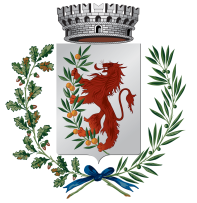 COMUNE DI POMARANCE   -  Provincia  di Pisa 	Settore Sviluppo e Promozione del Territorio, Comunicazione Istituzionale, Polizia LocaleAVVISO PUBBLICO RISERVATO ALLE ASSOCIAZIONI DEL TERZO SETTORE ISCRITTE NEL REGISTRO REGIONALE DELLE MANIFESTAZIONI DI RICOSTRUZIONE E DI RIEVOCAZIONE STORICA DI CUI ALLA LEGGE REGIONALE TOSCANA 27/2021  PER  L’ATTIVAZIONE DELLA CO-PROGETTAZIONE DELLA MANIFESTAZIONE “PALIO STORICO DELLE CONTRADE DI POMARANCE”ALLEGATO B - MODULO DI PARTECIPAZIONE E PROPOSTA PROGETTUALE Il/La sottoscritto/a____________________________________________________________________ nato/a a___________________________(___) il ___/___/_____ C.F. _________________________ residente in __________________________________________(___) CAP ______________________ Via/Piazza ____________________________________________________________ n.___________ in qualità di legale rappresentante di _______________________________________________________ avente sede legale in _______________________________________(___) CAP __________________ Via/Piazza ____________________________________________________________ n.___________ C.F. _____________________________________ P.IVA ____________________________________ avente la seguente forma giuridica _________________________________________________________ Tel. __________________ e-mail _________________________ PEC _________________________ MANIFESTA L’INTERESSEa partecipare all'attività di coprogettazione finalizzata all’attuazione della manifestazione storica “Palio storico delle contrade di Pomarance” presentando la seguente proposta di valenza triennale_______________________________________                     _______________________________________                              (luogo e data)                                                         (firma del legale rappresentante e timbro)PALIO STORICO DELLE CONTRADE DI POMARANCESpecifiche iniziative proposte (descrivere le concrete modalità attuative)Programmazione temporale:Strumenti necessari alla realizzazione dell’evento (specificare l’apporto dell’Associazione in termini di risorse umane, strumentali e organizzative)Forme di raccordo, coinvolgimento e coordinamento con altri soggetti coinvolti e il tessuto locale: Stima delle spese: Anno 1: Anno 2: Anno 3:Elementi di criticità e sviluppo: